04.09.2020r.Dotyczy: postępowania prowadzonego w trybie przetargu nieograniczonego na usługę sprzątania, dezynfekcji oraz transportu wewnętrznego dla SP ZOZ w Kędzierzynie-Koźlu, AZ-P.2020.15, wyjaśnienia i modyfikacje treści SIWZ nr 1.	     Zamawiający - Samodzielny Publiczny Zespół Opieki Zdrowotnej w Kędzierzynie-Koźlu, działając na podstawie art. 38 ust. 1 pkt 1 oraz ust. 4 ustawy z 29.01.2004r. Prawo Zamówień Publicznych  (Dz. U. z 2017r., poz. 1579 z p. zm., dalej Pzp) niniejszym wyjaśnia 
i modyfikuje treść  Specyfikacji Istotnych Warunków Zamówienia oraz ogłoszenia o zamówieniu w niniejszym postępowaniu.Pytanie 1, SIWZ:
a) Zamawiający w SIWZ dopuszcza możliwość udziału w postepowaniu podmiotów działających w ramach konsorcjum. Zważywszy na fakt, iż:obserwowaną na rynku praktyką jest sytuacja, w której o udzielenie zamówienia ubiegają się podmioty będące spółkami kapitałowymi, działające w ramach konsorcjum, a następnie – już na etapie świadczenia usługi - faktury wystawiane są przez kilkanaście spółek cywilnych założonych przez konsorcjantów,powyższe może budzić wątpliwości co do zgodności takiej praktyki z przepisami ustawy z dnia 29.01.2004 r. – Prawo zamówień publicznych oraz ustawy z dnia 11.03.2004 r. o podatku od towarów i usług (a zwłaszcza z art. 113 ust. 1 i 9 dotyczącym zwolnień podmiotowych, art. 106a – 106q dotyczącym zasad wystawiania faktur oraz art. 88 dotyczącym braku prawa do odliczenia VAT) co potwierdzają kontrole podatkowe prowadzone w firmach świadczących usługi outsourcingowe,zwracamy się z uprzejmą prośbą o udzielenie informacji, czy Zamawiający po udzieleniu zamówienia dopuszcza możliwość wystawiania faktur przez inny podmiot (de facto: przez innego podatnika VAT), niż ubiegający się o udzielenie zamówienia członkowie konsorcjum?Odpowiedź: Pytanie nie jest wnioskiem o wyjaśnienie treści SIWZ w rozumieniu Pzp – Zamawiający wyraźnie określił tą kwestię w pkt 3.7 SIWZ.
b) Zamawiający określił poza cenowe kryteria oceny ofert. Jednym z nich jest wysokość kary umownej, jaką Wykonawca jest w wstanie zapłacić za opóźnienie w uzupełnianiu stanowisk przez pracowników. W ocenie Wykonawcy powyższe kryterium pozostaje w sprzeczności z treścią art. 91 ust. 2 ustawy, w którym to Ustawodawca  przedstawia katalog kryteriów oceny ofert min.  jakość, funkcjonalność, parametry techniczne, zastosowanie najlepszych dostępnych technologii w zakresie oddziaływania na środowisko, koszty eksploatacji, serwis oraz termin wykonania zamówienia. Kryterium oceny ofert ma na celu określenie podmiotów zdolnych do realizacji zamówienia i ewentualnie wykluczenie tych, którzy warunków nie spełniają a ponadto ma na celu wybór oferty najkorzystniejszej, spośród złożonych. Rozdzielnie oceny podmiotowej od przedmiotowej jest jednym z najważniejszych zasad obowiązujących przy udzieleniu zamówienia publicznego. Pragniemy zaznaczyć, iż przy stosowaniu poza cenowych kryteriów oceny ofert Zamawiający ma obowiązek  stosować art. 91 ust.3 ustawy PZP z którego jasno wynika, iż kryteria oceny ofert nie mogą dotyczyć właściwości wykonawcy, a w szczególności jego wiarygodności ekonomicznej, technicznej lub finansowej. W związku z powyższym wnosimy o wykreślenie powyższego kryterium. 
Odpowiedź: Katalog kryteriów zawarty w art. 91 ust. 3 Pzp jest katalogiem otwartym o czym świadczy zwrot „w szczególności”. Zastosowane kryterium „Uzupełnienie stanowisk pracy” bezsprzecznie odnosi się do przedmiotu zamówienia oraz sposobu jego wykonania. Kryteria oceny ofert nie mogą dotyczyć właściwości wykonawcy, a w szczególności jego wiarygodności ekonomicznej, technicznej i finansowej (wyjątkiem są postępowania na usługi niepriorytetowe). Pozacenowe kryteria oceny ofert powinny zatem dotyczyć cech, parametrów czy sposobu wykonania przedmiotu zamówienia, natomiast ocena podmiotowa (ocena spełniania warunków udziału w postępowaniu) powinna być przeprowadzona przed dokonaniem czynności wyboru oferty. Pierwsza z nich ma na celu określenie podmiotów zdolnych do realizacji zamówienia 
i ewentualnie wykluczenie tych, którzy warunków nie spełniają. Druga ma na celu wybór oferty najkorzystniejszej, spośród ofert złożonych przez podmioty, które uprzednio zostały uznane za zdolne do realizacji zamówienia publicznego. Rozdzielenie oceny podmiotowej od przedmiotowej jest jedną z ważniejszych zasad obowiązujących przy udzielaniu zamówień publicznych.c) Zwracamy się z prośbą o modyfikację kryterium oceny ofert określonego jako uzupełnienie stanowisk pracy. Swoja prośbą uzasadniamy faktem, iż otrzymanie maksymalnej ilości punktów jest niemożliwe do zrealizowania. Aby otrzymać maks. Ilość punktów mamy zagwarantować Zamawiającemu, że zabezpieczymy obsadę do 60 minut bez możliwości rotacji pracownika z innych komórek organizacyjnych. Zachowanie powyższego limitu czasowego od momentu powzięcia informacji do fizycznej obecności pracownika na swoim stanowisku jest nierealne.  Dodatkowo kryterium to jest ściśle powiązane z poprzednim. Ponadto ze względu na istniejący stan epidemii  i trudnościami związanymi w pozyskaniem pracowników, zwracamy się z prośbą o modyfikację powyższego kryterium:JEST:B. Kryterium „Uzupełnienie stanowisk pracy (U)”:Według kryterium Wykonawca  gwarantuje stałą (gwarantującą niezakłócony przebieg prawidłowej realizacji usługi) obsadę personelu w poszczególnych komórkach organizacyjnych (jak w pkt M.8 załącznika nr 3 do SIWZ). W przypadku nieobecności pracownika stałej obsady, bezzwłoczne uzupełnienie stanowisk pracy personelu przez Wykonawcę winno nastąpić w czasie min. do 60 minut i maks. do 120 minut  od rozpoczęcia dyżuru. Zastępstwo nie może polegać na przesunięciach pracowników pomiędzy poszczególnymi komórkami organizacyjnymi w danym dniu.Kryterium obliczane wg punktacji:  Do 60 minut – 20 pkt, do 90 minut  – 10 pkt, do  120 minut  – 1 pkt                                                            od rozpoczęcia dyżuru,na podstawie informacji wpisanej przez Wykonawcę w tabeli pkt C  załącznika nr 1 do SIWZ. NA: B. Kryterium „Certyfikat- Gwarant Czystości”Według kryterium Wykonawca przyzna punkty za:Posiadanie Certyfikatu  Gwaranta czystości w zakresie świadczenia usług utrzymania czystości ze specjalnością ogólną 
i medyczną- 20%Brak Certyfikatu  Gwaranta czystości w zakresie świadczenia usług utrzymania czystości ze specjalnością ogólną 
i medyczną- 0%W przypadku wspólnego udziału w postepowaniu (konsorcjum)wystarczające będzie jeśli jeden z konsorcjantów będzie posiadał powyższy certyfikat.
Odpowiedź: Zamawiający nie dokona modyfikacji wskazanego kryterium oceny. Zamawiający oczekuje profesjonalizmu w świadczeniu usługi, co winno przełożyć się na zaoferowanie stosownego czasu uzupełnienia stanowisk pracy.

d) Zwracamy się z prośbą o zmniejszenie kar umownych  a w szczególności wykreślenie  §5 pkt. 1 ust. f tj. w przypadku naruszenia obowiązków Wykonawcy określonych w Szczegółowym Opisie Przedmiotu Zamówienia, w umowie oraz załącznikach do Umowy, do których zobowiązany jest on w ramach realizacji przedmiotu umowy, Wykonawca zapłaci  Zamawiającemu karę umowną w wysokości 3.000,00 zł za każde takie naruszenie z zastrzeżeniem postanowień dotyczących kar umownych ustalonych w ust. c,e, g i k,” W ocenie Wykonawcy Zamawiający próbuje wykorzystać swoją pozycję dominującą w przetargu i wbrew zasadom współżycia społecznego, wprowadzić do umowy rażąco wygórowaną karę umowną, która z uwagi na swą konstrukcję, może mieć zastosowanie zarówno w przypadku drobnego uchybienia, nieskutkującego powstaniem jakiejkolwiek szkody po stronie Zamawiającego, jak i w przypadku niewykonania zobowiązania w znacznej części. Kara umowna winna zostać opisana w sposób zróżnicowany, w zależności od rangi, skutków i okresu trwania uchybienia, jak i wpływu uchybień na funkcjonowanie Zamawiającego. Nie można również zapominać, że podstawową funkcją kary umownej jest naprawienie szkody (zryczałtowane odszkodowanie), a zatem stawka kary umownej nie powinna być ustalona abstrakcyjnie, lecz z uwzględnieniem przewidywanej szkody, jaka może powstać po stronie Zamawiającego.
Odpowiedź: Pytanie dotyczy § 6 pkt 1 ust. f wzoru umowy, a nie § 5 pkt 1 ust. f jak wpisał wykonawca.
Zamawiający nie wyraża zgody na wykreślenie wskazanego ustępu. Oprócz podstawowej i pierwotnej funkcji odszkodowawczej (kompensacyjnej) kara umowna w głównej mierze spełnia funkcję stymulacyjną i prewencyjną. Wynika to z tego, że w warunkach kontraktu kara umowna pozostaje czasami jedynym środkiem dyscyplinującym i motywującym wykonawcę dłużnika do wykonywania zobowiązania zgodnie z treścią umowy (np. KIO 1139/15, 484/18). Wysokość kar umownych musi być ustalona na takim poziomie, aby skutecznie motywowała wykonawcę do wykonywania obowiązków, o których w nich mowa, a zatem nie może być zbyt niska, ponieważ nie będzie stanowiła wystarczającej motywacji do wypełniania obowiązków dotyczących zgłaszania i rozliczania podwykonawców.Z karą rażąco wygórowaną mamy do czynienia, gdy jej wysokość przekracza granice motywacji wykonawcy do realizacji zamówienia i stanowi przyczynek dla zamawiającego do wzbogacenia się. e) Prosimy o potwierdzenie, iż umowę dzierżawy pomieszczeń w przypadku składania oferty składanej przez konsorcjum może podpisać jeden z Wykonawców wspólnie ubiegający się o udzielenie  zamówienia. Odpowiedź: Pytanie dotyczy umów użyczenia pomieszczeń i sprzętu, a nie dzierżawy jak wpisał wykonawca.
Umowę o zamówienie publiczne, jak i powyższe umowy użyczenia winien podpisać ustanowiony pełnomocnik do reprezentowania wykonawców wspólnie ubiegających się o udzielenie zamówienia albo reprezentowania ich w postępowaniu i zawarcia Umowy. Umocowanie musi wynikać z treści pełnomocnictwa.
f) Na podstawie art. 38 i nast. ustawy z dnia 29 stycznia 2004r. Prawo zamówień publicznych (t.j. Dz. U. z 2019 r. poz. 1843 oraz z 2020 r. poz. 288. dalej: „Pzp”) zwracamy się z wnioskiem o modyfikację zapisów Specyfikacji Istotnych Warunków Zamówienia oraz Ogłoszenia o zamówieniu, poprzez zmianę podstaw wykluczenia wykonawcy z udziału w postępowaniu i wprowadzenie okoliczności wskazanych w art. 24 ust.5 pkt 2 i 4 Pzp.Nowelizacją z dnia 22 czerwca 2016 r. ustawodawca wprowadził do ustawy Prawo zamówień publicznych regulacje dotyczące fakultatywnych przesłanek wykluczenia wykonawcy z postępowania. Przesłanki z art. 24 ust. 5 pkt 2 i 4 Pzp podobnie jak pozostałe przesłanki fakultatywne przewidziane w niniejszym postępowaniu pozwalają na dodatkowe badanie sytuacji podmiotowej wykonawcy. Przewidzenie przywołanej powyżej przesłanki stanowi realizację obowiązku zamawiającego wynikającego również z norm udzielania zamówienia przewidzianych w art. 44 ust. 1 pkt 1 ustawy o finansach publicznych. Zgodnie z przywołanym przepisem „Wydatkowanie powinno być dokonywane w sposób celowy 
i oszczędny, z zachowaniem zasad uzyskiwania najlepszych efektów z danych nakładów oraz optymalnego doboru metod
i środków służących osiągnięci założonych celów.”Omawiane w niniejszym piśmie przesłanki wykluczenia mają swoje źródło w Dyrektywie Parlamentu Europejskiego i Rady 2014/24/UE z 26.2.2014 r. w sprawie zamówień publicznych, uchylającej dyrektywę 2004/18/WE (dalej jako: dyrektywa).W art. 57 ust. 4 lit. c i g dyrektywy przewidziano:Instytucje zamawiające mogą wykluczyć lub zostać zobowiązane przez państwa członkowskie do wykluczenia z udziału w postępowaniu o udzielenie zamówienia każdego wykonawcy znajdującego się w którejkolwiek z poniższych sytuacji: (…)c) jeżeli instytucja zamawiająca może wykazać za pomocą stosownych środków, że wykonawca jest winny poważnego wykroczenia zawodowego, które podaje w wątpliwość jego uczciwość;  (…) g) jeżeli wykonawca wykazywał znaczące lub uporczywe niedociągnięcia w spełnieniu istotnego wymogu w ramach wcześniejszej umowy w sprawie zamówienia publicznego, wcześniejszej umowy z podmiotem zamawiającym lub wcześniejszą umową w sprawie koncesji, które doprowadziły do wcześniejszego rozwiązania tej wcześniejszej umowy, odszkodowań lub innych porównywalnych sankcji;Przesłanka określona w art. 57 ust. 4 lit. c dyrektywy stanowi podstawę dla wprowadzenia w ustawie Pzp przesłanki, o której mowa w art. 24 ust. 5 pkt 2 Pzp, natomiast określona w art. 57 ust. 4 lit. g dyrektywy stanowi ratio legis dla przepisu art. 24 ust. 2 pkt 4 Pzp.Nadmienić należy, iż nieracjonalnym wydaje się zachowanie Zamawiającego, który przewiduje fakultatywne podstawy wykluczenia wykonawcy z wyjątkiem tych, które odnoszą się do dotychczasowego zachowania się wykonawcy przy realizacji umów o zamówienie publiczne. Postawa wykonawcy, stopień należytego bądź nienależytego wykonania umowy o zamówienie publiczne, czyli aspektu jakościowego i merytorycznego wywiązania się z realizacji obowiązku przyjętego w złożonej ofercie powinny być naczelną kwestią weryfikowaną przez Zamawiających dbających o udzielanie zamówień publicznych rzetelnym 
i wiarygodnym wykonawcom.Z naszych dotychczasowych analiz wynika, że w postępowaniach, w których nie przewidziano ww. fakultatywnych podstaw wykluczenia oferty składają podmioty, którym w ostatnich trzech latach wypowiedziano umowy o zamówienia publiczne z przyczyn leżącej po stronie wykonawcy.  Na szczególne podkreślenie zasługuje fakt, iż Zamawiający będący Samodzielny Publiczny Zakład opieki zdrowotnej w Kędzierzynie Koźlu jest jednostką służby zdrowia i w szczególny sposób powinien zwrócić uwagę na ryzyka związane z nienależytym wykonywaniem usług będących przedmiotem zamówienia. Szczególnie w kontekście obecnie ogłoszonego stanu epidemicznego i trwającej walki z wirusem COVID-19. Weryfikacja podmiotowa wykonawców w kontekście ich rzetelności, dotychczasowego postępowania przy realizacji umów, poszanowania i znajomości zasad realizacji zamówienia ma kluczowe znaczenie, dla poprawności realizacji usługi, zachowania standardów, metod, środków  a w konsekwencji prawidłowego stanu sanitarno - epidemiologicznego w szpitalu. Powyższe w prosty sposób przekłada się na zdrowie i życie personelu jak i pacjentów.Zamawiający – jako gospodarz postępowania – powinien zapewnić sobie jak najszerszy katalog narzędzi przewidzianych prawem, co umożliwi mu gruntowną weryfikację potencjału wykonawców oferujących swoje usługi oraz ewentualną eliminację tych wykonawców, którzy nie wykonali lub nienależycie wykonali zamówienia publicznego, w szczególności w zakresie usług dedykowanych służbie zdrowia. Brak w przedmiotowym postępowaniu fakultatywnych przesłanek wykluczenia wykonawców na podstawie art. 24 ust. 5 pkt 2 i 4 PZP spowoduje brak realnej możliwości weryfikacji przez Zamawiającego negatywnego doświadczenia Wykonawców, dlatego - mając na wglądzie Państwa uzasadniony interes polegający na maksymalnym zabezpieczeniu niczym niezakłóconego świadczenia usług utrzymania czystości - uprzejmie wnosimy jak powyżej. Odpowiedź: Zamawiający nie wyraża zgody na modyfikację.g) Zamawiający wskazał, iż czynności pomocowe stanowią ok. 20% czasu usługi. Prosimy o potwierdzenie, iż 20% czasu usługi stanowi 20% wartości netto zamówienia.Odpowiedź: Zamawiający nie określa wartości zamówienia w stosunku do czasu usługi. Wykonawca sporządzając ofertę sam winien skalkulować jaką wartość stanowić będą usługi pomocowe.
h) Prosimy o wskazanie % udziału wartości netto usług pomocniczych względem całego zamówienia. Odpowiedź: Jak w odpowiedzi wyżej.
i) Dotyczy §1 pkt. 10 wzoru umowy. Prosimy o doprecyzowanie wspomnianego punktu poprzez określenie % limitu zmian zakresu umowy. 
Odpowiedź: Zamawiający nie jest w stanie określić procentowego limitu zmian zakresu umowy.
j) Dotyczy §2 pkt. 6 wzoru umowy. Prosimy o dodanie zapisu potwierdzającego, i…z uzupełnienie dokumentacji nawet po terminie, będzie skutkowało uznaniem, że obowiązki umowne w zakresie zatrudnienia zostały wykonane, w związku z czym Zamawiający odstąpi od obciążania Wykonawcy kara umowną. Odpowiedź: Zamawiający nie wyraża zgody.k) Dotyczy §2 pkt 19 wzoru umowy. Prosimy o doprecyzowanie punktu, poprzez określenie ilości odpadów, które są obecnie wytwarzane w toku realizacji umowy.Odpowiedź: Ilość wytwarzanych odpadów komunalnych miesięcznie jak niżej: 
l) Zwracamy się z prośba o dodanie do wzoru umowy zapisu, który będzie stwierdzał, że kary umowne nie podlegają kumulacji, oraz wprowadzenie postanowienia określającego górny limit kar umownych, które mogą być naliczone.
Odpowiedź: Zamawiający nie wyraża zgody na zmianę w zakresie regulacji określonej w pytaniu. Załączony wzór umowy  należy do ogólnych wzorów umów zawieranych przez Zamawiającego. 

m) Dotyczy §8 wzoru umowy. Prosimy o doprecyzowanie wspomnianego paragrafu poprzez dodanie zapisu , iż w przypadku odstąpienia lub rozwiązania umowy w jakiejkolwiek innej formie, Wykonawcy należy się wynagrodzenie za zrealizowany już zakres usług.
Odpowiedź: Zamawiający nie widzi potrzeby zmiany – obowiązek, o którym mowa w pytaniu wynika z przepisów Kodeksu Cywilnego.n) Zgodnie z art. 22 ust.1a ustawy Pzp Zamawiający określa warunki udziału w postepowaniu oraz wymagane od wykonawców  środki dowodowe w sposób proporcjonalny do przedmiotu zamówienia oraz umożliwiający ocenę zdolności wykonawcy do należytego wykonania zamówienia, w szczególności wyrażając je jako minimalne poziomy zdolności.Dokonując opisu sposobu oceny spełniania warunków udziału Zamawiający, w granicach zakreślonych przez wyżej przywołany art. 22 ust. 1a ustawy Pzp, definiuje cechy podmiotu (właściwości wykonawcy), jakie są niezbędne do uznania, że daje gwarancję wiarygodności. Warunki, o których mowa w art. 22 ust. 1a ustawy Pzp, oraz opis sposobu dokonania oceny ich spełniania mają bowiem na celu zweryfikowanie zdolności wykonawcy do należytego wykonania udzielanego zamówienia. Za taką wykładnią przemawia redakcja przepisu art. 22 ust. 1a ustawy Pzp, a także cel, dla którego został on wprowadzony.  W art. 22 ustawy Pzp ustawodawca określił jakiego rodzaju warunki udziału w postępowaniu o udzielenie zamówienia publicznego powinien spełnić wykonawca zainteresowany udziałem w postępowaniu. „Sama idea warunków udziału związana jest ze sprawdzeniem wiarygodności wykonawcy do ewentualnego wykonania zamówienia. W świetle przepisów art. 22 Pzp wykonawca powinien wykazać się posiadaniem uprawnień do wykonywania określonej działalności lub czynności, jeżeli przepisy wymagają ich posiadania; doświadczenia i wiedzy w zakresie objętym postępowaniem; potencjału technicznego oraz kadrowego wreszcie sytuacją ekonomiczną i finansową, pozwalającą na wykonanie zadania. Warunki zawarte w art. 22 Pzp są określane w judykaturze oraz doktrynie prawnej mianem pozytywnych, ponieważ z ich spełnieniem wiąże się możliwość udziału w postępowaniu.Zamawiający nie precyzując warunków udziału w przetargu może mieć kłopot z oceną, które zamówienie spełnia określony wymóg, a wykonawcy zainteresowani zamówieniem pozostają w stanie niepewności, czy posiadane przez nich doświadczenie zostanie uznane przez Zamawiającego za podobne do przedmiotu zamówienia. Okoliczność ta może prowadzić do sytuacji, w której ogólny warunek będą spełniać wykonawcy, którzy nie mają praktycznego doświadczenia niezbędnego do należytego wykonania zamówienia.W związku z powyższym wnioskujemy o modyfikacje SIWZ poprzez wprowadzenie do punktu 3 ppkt.3 rozdziału VI pn. warunki udziału w postępowaniu SIWZ jako wystarczającego tj.  wyrażającego minimalny poziom zdolności do należytego wykonania zamówienia nowego dodatkowego warunku udziału w postępowaniu w zakresie zdolności technicznej lub zawodowej o treści: „Warunek ten zostanie spełniony, jeżeli Wykonawca wykaże, że w okresie ostatnich 3 lat przed upływem terminu składania ofert, a jeżeli okres prowadzenia działalności jest krótszy to w tym okresie, wykonał lub wykonuje co najmniej dwie usługi kompleksowego utrzymania czystości, transportu wewnętrznego oraz czynności pomocniczych przy obsłudze pacjentów w placówkach służby zdrowia posiadających co najmniej sale operacyjne, pomieszczenia diagnostyki zabiegowej, oddziały szpitalne o powierzchni wewnętrznej użytkowej nie mniejszej niż 10 000 m2, i wartości co najmniej 1 500 000,00 zł brutto rocznie każda z nich.Przy usłudze nie zakończonej Zamawiający będzie uznawał usługi wykonane w wymaganej wartości do dnia składania ofert.. Minimalny okres wykonanej usługi to 12 miesięcy.”Spełnienie warunków udziału w postepowaniu dot, zdolności technicznej lub zawodowej oceniane będzie łącznie w przypadku udziału w postepowaniu konsorcjum.Odpowiedź: Zamawiający nie dokona  modyfikacji treści SIWZ. Pytanie 2, Szczegółowy Opis Przedmiotu Zamówienia:
a) W zał. 3 .H.6. Zamawiający zamieścił zapis: ,,Wykonawca jest zobowiązany do zapewnienia środków i sprzętu  do mycia i dezynfekcji:
    a) do mycia zastawy stołowej,”. Proszę o wyjaśnienie jaki sprzęt w tym przypadku zamawiający ma na myśli?Odpowiedź: Zamawiający wymaga zapewnienia środków do mycia naczyń (detergenty do ręcznego mycia naczyń, środki do dezynfekcji naczyń w przypadkach awarii zmywarki, środki do maszynowego mycia naczyń, płukania naczyń). Wszystkie środki myjące i dezynfekcyjne są zawarte w załączniku nr 4 do zał. nr 7 (wzoru umowy) do SIWZ.
b) W zał. 3.H w części poświęconej opisowi zadań transportu wewnętrznego, cz.III, wiersz 12 tabeli, Zamawiający umieszcza zapis ,, Jako czynność – transport pacjentów w pozycji siedzącej lub leżącej………Wymagane udokumentowane przeszkolenie pracownika w udzielaniu pomocy przedlekarskiej”. Pod tabelą Zamawiający dodał zapis , że za bezpieczeństwo pacjenta odpowiada pracownik transportu wewnętrznego.  Pragniemy zwrócić uwagę , że personel sprzątający nie może samodzielnie transportować pacjentów, zaś postępowanie przetargowe  dotyczy usługi sprzątania, dezynfekcji, transportu wewnętrznego  oraz czynności pomocniczych przy pacjencie. Odpowiedź: Pytanie dotyczy pkt „I”, a nie „H” jak wpisał wykonawca. 
Pracownicy zatrudnieni w transporcie pacjentów wewnątrzszpitalnym  muszą mieć szkolenie „BSL” (podstawowe przeszkolenie z pierwszej pomocy przedlekarskiej). Pacjent leżący nigdy nie jest przewożony wyłącznie przez pracownika transportu – za tą czynność odpowiedzialny jest pracownik danego oddziału.
c) W zał. 3.J.5 Zamawiający umieścił zapis o braku pomieszczeń magazynowych. Proszę o potwierdzenie, że zapis ten dotyczy tylko magazynowania sprzętu i środków w zakresie realizacji usługi utrzymania terenów zewnętrznych oraz magazynowania odpadów zielonychOdpowiedź: Wskazany zapis dotyczy całego przedmiotu zamówienia.
d) W zał. 3.N.j zobowiązuje Wykonawcę do,, wykonywania innych prac zleconych przez pielęgniarki oddziałowe lub osoby upoważnione”. Prosimy o uszczegółowienie  poprzez dodanie zapisu ,,wykonywania innych prac zleconych dotyczących przedmiotu zamówienia…..”Odpowiedź: Zamawiający modyfikuje w załączniku nr 3 do SIWZ wskazany zapis, który otrzymuje brzmienie:
„ - wykonywania innych prac zleconych, dotyczących przedmiotu zamówienia, przez pielęgniarki oddziałowe lub osoby upoważnione”.

e) W zał.3.4 do SIWZ w tabeli dotyczącej minimum sprzętu do realizacji usługi w kolumnie dotyczącej wymagań sprzętowych , wiersz 32, pkt. 6,7 dotyczące sprzętu : polerki oraz maszyn szorująco – zbierających ilość ich jest inna niż w kolumnie dotyczącej sprzętu , w który należy doposażyć Zamawiającego. Proszę o informację czy : ilość polerek do doposażenia to dodatkowe 5 szt czy doposażenie o 1 szt do ilości 5 szt. Podobnie jeśli chodzi o maszyny szorująco – zbierające – doposażyć jeszcze o 3 szt, czy doposażyć o 1 szt do ilości 3 szt? 
Odpowiedź: Zamawiający zmienia ilości w kolumnach: „Wymagany sprzęt” oraz „Sprzęt, w który należy doposażyć Zamawiającego”, tym samym modyfikuje zapis w tabeli załącznika nr 3.4 do SIWZ w wierszu 32 jak niżej: f) Kto zapewnia pulpę ( naczynia jednorazowego użytku) do maceratorów? Jeśli Wykonawca, proszę o podanie średniomiesięcznego ich zużycia z podziałem na rodzaj asortymentu.Odpowiedź: Pulpę do maceratorów zapewnia Zamawiający. g) Zamawiający zobowiązuje Wykonawcę do wyposażenia w podajniki do ręczników w ilości 560 szt. Proszę o informację czy cała ilość do zakupienia od początku realizacji usługi czy rozłożona w czasie?Odpowiedź: Zamawiający modyfikuje zapis w: a) opisie pozycji nr 13 tabeli „Wykaz środków, detergentów, materiałów wymaganych i zadeklarowanych do wykonywania usługi” ,  który  otrzymuje brzmienie: „Ręcznik papierowy w  rolkach, biały”; b)  pkt 5a) załącznika nr 4  do załącznika nr 7 (wzoru umowy) do SIWZ pod tabelą pn. Wykaz środków, detergentów, materiałów wymaganych i zadeklarowanych do wykonywania usługi, który przyjmuje brzmienie: „5. Pozycja  13:a) Zamawiający wymaga od Wykonawcy  wyposażenia i zamontowania  (w ciągu 3 m-cy od zawarcia umowy) w podajniki na ręczniki  w ilości ok. 560 szt.Opis podajnika: - system „clean cut”          - szybka i łatwa wymiana rolki          - ciche dozowanie         - zgodny z HACCP         - zamykany na kluczyk         - ekonomiczne i kontrolowane zużycie ręczników w roli.         - wymiary np: szer. 33 cm, głęb. 23 cm, wys. 32,2cm.Do Wykonawcy należeć będzie demontaż oraz utylizacja „starych” podajników.Wzornik podajników wymaga akceptacji Zamawiającego przed zakupem i montażem.
Po zakończeniu trwania umowy nowe podajniki staną się własnością Zamawiającego”.h) Proszę  o potwierdzenie, że Wykonawca zapewnia tylko te wózki do usługi transportu, co do których umieszczono w OPZ wymóg zapewnienia ich przez Wykonawcę. Pozostałe wózki ( np. do transportu pacjentów, materiałów do i z CS, itd.  -  zapewnia ZamawiającyOdpowiedź: Tak – Zamawiający potwierdza. 
i) Kto zapewnia worki do transportu: zwłok, materacy do prania.Odpowiedź: Worki do transportu zwłok zapewnia Zamawiający, worki do materacy do prania – wykonawca.j) Proszę podać ilość łóżek na poszczególnych oddziałach.
Odpowiedź: Ilość łóżek na oddziałach na dz. 01.03.2020r.: wewnętrzny 51,   geriatria 26,  dermatologia 15, neurologia 29, OIOM 8, pulmonologia 17, dziecięcy 22,  noworodki 29,  położniczo-ginekologiczny 34,  chirurgia 28, ortopedia 33, okulistyka 7, laryngologia 15, urologia 22,  SOR 6.  W sytuacjach wyjątkowych (np. pandemia) ilość łóżek może ulec zmniejszeniu.
k) W zał. 3.K. 3.3  (Inne zadania związane ze specyfiką i funkcjonowaniem Szpitala) Zamawiający dopuszcza możliwość udostępnienia Wykonawcy pomieszczeń na przechowywanie sprzętu środków oraz dla koordynatora usługi, proszę zamieścić wzór umowy użyczenia w/w pomieszczeń. Prosimy także o podanie metrażu pomieszczenia magazynowego.Odpowiedź: Pytanie nie jest wnioskiem o wyjaśnienie treści SIWZ w rozumieniu Pzp – Zamawiający zamieścił wzór umowy użyczenia pomieszczeń w załączniku nr 8 do SIWZ, w którym podał pomieszczenia wraz z metrażami. Jednocześnie Zamawiający modyfikuje zapis w treści tego załącznika w § 1 ust. 2b), który  otrzymuje brzmienie:„b) pomieszczenie w budynku kotłowni – pomieszczenie szatni wraz węzłem sanitarnym o powierzchni 21,40m²”.
l) Proszę podać metraż w/w pomieszczeń oraz czy Wykonawca będzie ponosił koszty wynajmu oraz podać ich kosztOdpowiedź: Metraż jak w odpowiedzi wyżej. Przez umowę użyczenia użyczający zobowiązuje się zezwolić biorącemu przez czas oznaczony, na bezpłatne używanie rzeczy.
ł) Proszę o potwierdzenie, że metraż okien  do  mycia na wysokościach wymagające zastosowania techniki alpinistycznej lub specjalistycznego sprzętu podana w zał. 3, w części dotyczącej ,,Zadania związane z funkcjonowaniem szpitala” , pkt. 5 , to całość powierzchni okien w obiekcie,  do umycia tą metodą Odpowiedź: Zamawiający nie potwierdza i jednocześnie modyfikuje zapis w pkt K ppkt 5  „Zadania związane z funkcjonowaniem Szpitala” załącznika nr 3 do SIWZ, który przyjmuje brzmienie: „5. Mycie okien metodą alpinistyczną lub za pomocą specjalistycznego sprzętu 1 x rok w czerwcu - 135m²”.      
m) Proszę podać, czy w wysokość czynszu zostanie wliczony koszt mediówOdpowiedź: Nie. Jednocześnie Zamawiający modyfikuje zapis w treści załącznika nr 8 do SIWZ (umowa użyczenia pomieszczeń) w § 1, w którym wykreśla ust. 6 o treści: „Biorący  do używania jest zobowiązany do założenia podlicznika prądu”.n) Proszę podać czy w/w pomieszczenia są wyposażone w meble.Odpowiedź: Tak. 
o) Proszę podać czy w skład w/w pomieszczeń wchodzi szatnia dla personelu Wykonawcy. Jeśli tak to czy jest wyposażona w szafki BHP?Odpowiedź: Tak – jak wskazano w § 1 załącznika nr 8 do SIWZ.
p) Proszę o potwierdzenie , że w zał. 3.5, obsada na Blok Porodowy podana jest razem z oddziałem położniczo – ginekologicznymOdpowiedź: Obsada oddziału położniczo-ginekologicznego nie obejmuje Sali porodowej. Obsada na Sali porodowej winna zapewniać 1 osobę od poniedziałku do piątku w godzinach 7:00 do 15:00. 
Tym samym Zamawiający modyfikuje zapis we wskazanej tabeli załącznika nr 3.5 do SIWZ jak niżej: r) Zał. 3.5 , wymagania dotyczące obsady SOR + Izba Przyjęć, w dni robocze 2 osoby 7:00 – 19:00, 2 osoba 19:00- 7:00  . Proszę o potwierdzenie , ze w godzinach 19:00 – 7:00  usługę realizować mają 2 osoby. Czy może zaistniała omyłka pisarska?Odpowiedź: Zamawiający potwierdza, że na SOR oraz IP w godzinach 19:00 do 7:00 mają pracować 2 osoby. s) Proszę o potwierdzenie, że usługa  transportu SOR i Izby Przyjęć ma  być realizowana zgodnie z zał. 5.3 czyli w dni robocze 
i soboty ( bez niedziel)
Odpowiedź: Pytanie dotyczy załącznika nr 3.5 do SIWZ, a nie 5.3 jak wpisał wykonawca. 
Zamawiający wymaga obsady we wszystkie dni tygodnia i tym samym Zamawiający modyfikuje zapis w drugiej tabeli załącznika nr 3.5 do SIWZ jak niżej: t) Proszę o informację , kto zabezpiecza fartuchy barierowe oraz inną odzież ochronną dla personelu sprzątającego w czasie epidemii Covid 19 lub innych epidemii? Jeżeli Wykonawca prosimy o podanie szacunkowej  miesięcznej ilości zużycia  tej odzieży.Odpowiedź: Wykonawca zobowiązany jest do zapewnienia swoim pracownikom środków ochrony indywidualnej w trakcie epidemii COVID-19 jak i w sytuacji innego zagrożenia epidemicznego. Rodzaj środków powinien być dostosowany do zagrożenia np.: fartuchy barierowe, gogle, przyłbice, maski FPP2, maski chirurgiczne, czapki flizelinowe, rękawice nitrylowe / lateksowe, fartuchy foliowe /  gumowe, buty gumowe, fartuchy flizelinowe. Prognozowanie ilości powyższego asortymentu winno należeć do pracownika wykonawcy (np. BHP-owiec).u) Proszę o informację czy w nowym postępowaniu w zakres usługi sprzątania będzie wchodziła usługa sprzątania TK Helimed? ( w chwili obecnej Wykonawca świadczy tę usługę  na każde wezwanie Zamawiającego)
Odpowiedź: Lokalizacja TK Helimed nie jest jednostką Zamawiającego, w związku z czym nie wchodzi w zakres usługi.

w) Proszę o potwierdzenie, że w zakres nowego postępowania nie wchodzi sprzątanie kontenerów oraz namiotów wystawionych na terenie Zamawiającego
Odpowiedź: Tak, sprzątanie kontenerów oraz namiotów wystawionych na terenie Zamawiającego wchodzi w zakres wykonywanej usługi tj.  wchodzi w zakres czynności SOR i IP. Dlatego też  w załączniku nr 3.5 do SIWZ zostali ujęci m. in. 2 pracownicy w godzinach od 19:00 do 07:00.z) Prosimy o potwierdzenie, iż w przypadku awarii urządzenia do prania butów, Zamawiający udostępni sprawną maszynę umożliwiającą wykonanie usługi. Odpowiedź: Aktualnie Zamawiający posiada jedną maszynę do mycia i dezynfekcji butów. W przypadku, gdy ulegnie ona awarii należy przeprowadzić mycie ręczne butów. Ponadto na podstawie art. 38 ust. 4 Pzp Zamawiający modyfikuje poniższe zapisy:1) w treści załącznika nr 3 do SIWZ (Szczegółowy opis przedmiotu zamówienia) poprzez dopisanie po str. 61 po zdaniu: „10. Poz.14: Zamawiający wymaga  preparatu, który jest przeznaczony  do użytku z urządzeniem NOCOSPRAY.  Średnie zużycie środka za okres 3 miesięcy wynosi ok. 110 l.” poniższego tekstu:„Maty wejściowe:Wykonawca zobowiązuje się do wyposażenia obiektów Zamawiającego w komplet mat wejściowych skutecznie zatrzymujących zanieczyszczenia wnoszone na obuwiu: Rozmieszczenie mat wejściowych:Wykonawca jest zobowiązany do zapewnienia Zamawiającemu usługi serwisu mat wejściowych polegającego na:1. regularnej wymianie mat wejściowych na czyste, zgodnie z podaną w zestawieniu częstotliwością, 2. praniu mat w profesjonalnej pralni przemysłowej zgodnie z podaną częstotliwością, 3. rozkładaniu mat we wskazanych lokalizacjach,4. zabezpieczenia odpowiedniej jakości dostarczanych mat poprzez wymianę mat zużytych”.2) w treści załącznika nr 3 do SIWZ (Szczegółowy opis przedmiotu zamówienia) w pkt  J „Zadania w zakresie gospodarki odpadami”   (str. 36) ostatnie zdanie przedostatniego akapitu (przed „Uwagą”) przyjmuje brzmienie: „Wózki transportowe zapewnia Zamawiający Wykonawca”.3) w tabeli pkt B załącznika nr 1 do SIWZ (Formularz Ofertowo-Cenowy), która przyjmuje brzmienie:
*** Płatność nastąpi po dostarczeniu oraz montażu wszystkich 560 podajników na podstawie protokołu zdawczo-odbiorczego podpisanego przez obie Strony umowy

Wykonawca składając ofertę winien uwzględnić powyższą modyfikację. 
W przypadku braku jej uwzględnienia Zamawiający wezwie Wykonawcę do przedłożenia kalkulacji zgodnej z modyfikacją treści SIWZ.W załączniku zmodyfikowany załącznika nr 1 do SIWZ (Formularz Ofertowo-Cenowy) uwzględniający powyższą modyfikację.4) w § 4 ust. 1 załącznika nr 7 do SIWZ (wzór umowy), który przyjmuje brzmienie:„1. Za wykonanie przedmiotu niniejszej umowy Strony ustalają  całkowite wynagrodzenie w kwocie: 
wartość netto: …………… zł, słownie: ………..….……. zł, wartość brutto (wraz z VAT): ………..….. zł, słownie: …..……..zł,
w tym:
a) utrzymanie czystości pomieszczeń i sprzętu w szpitalach, przychodniach, poradniach oraz transport wewnętrzny: 
    wartość netto: … zł / miesiąc, wartość brutto: … zł / miesiąc, 
b) sprzątanie terenów zewnętrznych: wartość netto: … zł / miesiąc, wartość brutto: … zł / miesiąc,
c) prace pomocnicze przy pacjentach: wartość netto: … zł / miesiąc, wartość brutto: … zł / miesiąc.Ponadto ustala się kwotę całkowitą netto ……… zł (słownie: ………) oraz brutto …… zł (słownie: ……..) za podajniki na ręczniki papierowe w rolkach w ilości 560 sztuk płatne jednorazowo po dostarczeniu oraz montażu wszystkich podajników na podstawie protokołu zdawczo-odbiorczego podpisanego przez obie Strony umowy”.Działając na podstawie art. 12a oraz 38 ust. 4a pkt 2 Pzp Zamawiający informuje o:
a) przedłużeniu terminu składania ofert na   22.09.2020r. godz. 10:00
b) przedłużeniu terminu otwarcia ofert na  22.09.2020r. godz. 10:15,
c) przesłaniu stosownego ogłoszenia o sprostowaniu do Dziennika Urzędowego Unii Europejskiej.Powyższe odpowiedzi i modyfikacje stanowią integralną część SIWZ i stają się wiążące dla Wykonawców.Zamawiający przypomina, że:
a) zgodnie z zapisami SIWZ rozdz. XI („Wymagania dotyczące wadium”) oferta musi być zabezpieczona wadium od daty terminu składania ofert, który uległ zmianie jak wyżej, przez cały okres związania ofertą tj. 60 dni,b) do oferty należy załączyć wyłącznie dokumenty wymienione w pkt VII.A SIWZ. Wszelkie inne dokumenty nie wymagane przez Zamawiającego, a załączone przez Wykonawcę do oferty, nie będą brane pod uwagę przez Zamawiającego, ani podlegać ocenie (pkt VII.B SIWZ).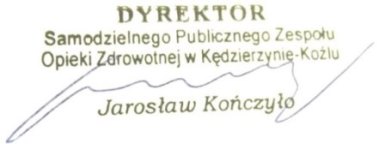 ……………..……………………………………………….                                                                                                                                                                    Kierownik Zamawiającego Załącznik:Nr 1 – Formularz Ofertowo-cenowyZałącznik do SIWZ nr 1Samodzielny Publiczny Zespół Opieki Zdrowotnej 
w Kędzierzynie – Koźluul. 24 Kwietnia 5,  47-200 Kędzierzyn-KoźleA. DANE WYKONAWCY:1) Nazwa Wykonawcy/  Wykonawców w przypadku oferty wspólnej¹: 
......................................................................................................................................................................................................................
……………………………………………………………………………………………………………………………………………………………..KRS ………………………………   NIP ………………..……………. Regon ……………………….………Siedziba: ………….............................................. Województwo: ………........…………………………...…Adres poczty elektronicznej: ........................... Strona internetowa: .....................................   Numer telefonu: ................................. 2) Pełnomocnik w przypadku składania oferty wspólnej:Nazwisko, imię .................................... Stanowisko ....................................... Numer telefonu …………………
3) Osoba do kontaktów z Zamawiającym odpowiedzialna za wykonanie zobowiązań umowy:Imię / nazwisko: ....................... tel. kontaktowy ....................., e-mail ........................zakres odpowiedzialności .…….............                  B. OFEROWANA WARTOŚĆ ZA CAŁOŚĆ ZAMÓWIENIA:* Zamawiający dopuszcza wpisanie różnych stawek podatkowych w zależności od zakresu usługi (zwolniony, 8%, 23%)**Całkowita wartość obejmuje wszystkie koszty związane z realizacją zamówienia w szczególności koszty:a) dezynfekcji, sprzętu, preparatów itp.,b) transportu, załadunku, wyładunku,c) ubezpieczenia na czas transportu,d) narzuty, ewentualne upusty i pozostałe czynniki cenotwórcze oraz podatek VAT,e) koszty zatrudnienia pracowników, o których mowa w § 1 ust. 2 umowy, jak również koszty zatrudnienia pozostałych pracowników, których udział jest wymagany do należytej realizacji przedmiotu niniejszej umowy zgodnie z wymogami określonymi przez Zamawiającego. Wykonawca zobowiązany jest skalkulować w cenie oferty zmiany stawek zatrudnienia pracowników z uwzględnieniem zmian przepisów mogących wpłynąć na cenę oferty, a o których ma wiedzę na dzień składania oferty,f) koszty usuwania wad i usterek,  realizacji uprawnień Zamawiającego wynikających z rękojmi i gwarancji. *** Płatność nastąpi po dostarczeniu oraz montażu wszystkich 560 podajników na podstawie protokołu zdawczo-odbiorczego podpisanego przez obie Strony umowy Wybór oferty będzie prowadzić do powstania u Zamawiającego obowiązku podatkowego: TAK / NIE ¹,
Jeśli TAK należy wypełnić:   
    1.  nazwa (rodzaj) towaru lub usługi, których dostawa lub świadczenie będzie prowadzić do jego powstania:………………….. 
    2.  wartość bez kwoty podatku:……………………                                                  C. OFERUJEMY (wg opisu kryteriów określonych w pkt 16.2 SIWZ):
D. TERMINY:1. Termin płatności od daty dostarczenia prawidłowo wystawionej faktury, w rozliczeniu miesięcznym (ostatni dzień miesiąca): 60 dni.  2. Wykonawca udziela na zakres objęty przedmiotem zamówienia gwarancji na okres  nie krótszy niż 12  miesięcy. {dotyczy gwarancji na usługę i produkty}.3. Wykonawca rozpatrzy reklamacje Zamawiającego  w terminie do 6 godzin od daty zgłoszenia, a w przypadku uwzględnienia do usunięcia zaistniałej wady lub nieprawidłowości w terminie maksymalnie do 60 minut. Sposób zgłaszania problemów w przypadku uzasadnionych reklamacji: ...........................................................................................E. OŚWIADCZENIE DOTYCZĄCE POSTANOWIEŃ 
SPECYFIKACJI ISTOTNYCH WARUNKÓW ZAMÓWIENIA:1. Składamy ofertę na wykonanie zamówienia zgodnie z SIWZ.2.  Oświadczamy, że wykonamy zamówienie publiczne w terminie określonym w SIWZ.3. Oświadczamy, że uważamy się za związanych z ofertą przez okres 60 dni od upływu terminu składania ofert.4. Oświadczamy, iż zamierzamy / nie zamierzamy¹ powierzyć podwykonawstwo w zakresie (opisać zakres, jeżeli dotyczy): 
- nazwa (firma) podwykonawcy: ......................................................................- część / zakres zamówienia: ..........................................................................- wartość / procentowa część zamówienia: …………………………………….. (w przypadku niewypełnienia Zamawiający uzna, że Wykonawca będzie wykonywał osobiście całość zamówienia publicznego)5. Oświadczamy, że należymy / nie należymy¹ do sektora małych i średnich przedsiębiorstw².       6. Wykonawca / podwykonawca (nazwa podwykonawcy): …………………….¹ oświadcza, że osoby wykonujące w jego imieniu       usługi objęte przedmiotem zamówienia będą wykonywać czynności w zakresie realizacji zamówienia na podstawie umowy o pracę       
       zgodnie z art. 22 §1 Kodeksu Pracy. 7. Oświadczamy, że przejmiemy personel, wskazany w załączniku nr 4 do SIWZ na mocy art. 231 §1 Kodeksu Pracy oraz art. 26¹ Ustawy z 23.05.1991r. o związkach zawodowych (Dz. U. 2001r. nr 79 poz. 854 z p. zm.), od Zamawiającego. 
8. Wnieśliśmy wadium w wysokości 200.000,00 zł. Wniesione wadium (dotyczy Wykonawców wnoszących wadium w pieniądzu) prosimy zwrócić na rachunek bankowy nr:.................................................................................................................................................
F.  OŚWIADCZENIE WYMAGANE OD WYKONAWCY W ZAKRESIE WYPEŁNIENIA OBOWIĄZKÓW 
INFORMACYJNYCH PRZEWIDZIANYCH W ART. 13 LUB ART. 14 RODO 
(rozporządzenie Parlamentu Europejskiego i Rady (UE) 2016/679 z dnia 27 kwietnia 2016r. w sprawie ochrony osób fizycznych 
w związku z przetwarzaniem danych osobowych i w sprawie swobodnego przepływu takich danych oraz uchylenia dyrektywy 95/46/WE 
(ogólne rozporządzenie o ochronie danych) (Dz. Urz. UE L 119 z 04.05.2016, str. 1):
Oświadczam, że wypełniłem obowiązki informacyjne przewidziane w art. 13 lub art. 14 RODO wobec osób fizycznych, od których dane osobowe bezpośrednio lub pośrednio pozyskałem w celu ubiegania się o udzielenie zamówienia publicznego w niniejszym postępowaniu.Uwaga: W przypadku gdy wykonawca nie przekazuje danych osobowych innych niż bezpośrednio jego dotyczących lub zachodzi wyłączenie stosowania obowiązku informacyjnego, stosownie do art. 13 ust. 4 lub art. 14 ust. 5 RODO, wykonawca nie składa powyższego oświadczenia poprzez jego wykreślenie. G. ZASTRZEŻENIE WYKONAWCY³:Niżej wymienione informacje / dokumenty składające się na ofertę nie mogą być ogólnie udostępnione:……………………………………………………………………………………………………………………………………¹ niepotrzebne skreślić 
     ² informacja wymagana wyłącznie w celach statystycznych
     ³ Zgodnie z art. 8 ust. 3 Pzp Wykonawca jest obowiązany wykazać, że zastrzeżone  informacje  stanowią  tajemnicę przedsiębiorstwa. Wykonawca  nie może zastrzec informacji 
      określonych w art. 86 ust. 4 Pzp  ZmieszaneTworzywa sztucznePapierSzkłoSzpital ul. Roosevelta70.400 l22.000 l8.800 l1.100 lSzpital ul. Judyma 517.600 l4.400 l1.100 l1.100 l321. Urządzenie ciśnieniowe parowe do czyszczenia miejsc trudnodostępnych2. Odkurzacz do prania tapicerki3. Odkurzacz na sucho i mokro 4. Drabina aluminiowa z podestem 5. Teleskopowe kije aluminiowe wraz z uchwytami  6. Maszyna szorująco- zbierająca 7. Polerka wysokoobrotowa8. Flumigatory9. Aparaty do ozonoterapii
2 szt.1 szt.1 szt.2 szt.3szt.3szt.5szt.13 szt.3 szt.
001. Urządzenie ciśnieniowe parowe do czyszczenia miejsc trudnodostępnych 2 szt.2. Odkurzacz do prania tapicerki 
1 szt.3. Odkurzacz na sucho i mokro 
1 szt.4. Drabina aluminiowa z podestem 2 szt. 5. Teleskopowe kije aluminiowe wraz z uchwytami  3szt. 6.Maszyna szorująco-zbierająca -2 szt.7. Polerka wysokoobrotowa 4 szt. 8. maszyna szorująca do schodów6Oddział położniczo – GinekologicznyBlok Porodowysalowe2 osoby 7:00 do 19:00 1 osoba 7:00 do 14:352 osoby 7:00 do 19:00 2 osoby 7:00 do 19:00 3Transport SOR
i Izba PrzyjęćPracownik transportu  wewnętrznego1 osoba 7:00 do 23:00Soboty i niedziele - 1 osoba 7:00 do 23:00 również dla innych komórek organizacyjnych Rodzaj matyRozmiarIlość matKolorMata bawełniana Extra - wykonana w 100% z włókna bawełnianego, na elastycznej gumie nitrylowej, której zadaniem jest skuteczne osuszanie obuwia250 x 1506 szt.SzaryMata Scraper - wykonana z włókna nylonowego wyposażona w dodatkową szczotkę nylonową, której zadaniem jest usuwanie z obuwia piasku, błota i śniegu240 x 1504 szt.Black LavaMata bawełna Extra - wykonana w 100% z włókna bawełnianego, na elastycznej gumie nitrylowej, której zadaniem jest skuteczne osuszanie obuwia115 x 2001 szt.SzaryMata Scraper - wykonana z włókna nylonowego wyposażona w dodatkową szczotkę nylonową, której zadaniem jest usuwanie z obuwia piasku, błota i śniegu115 x 2001 szt.Black LavaMata Komfort - mata z gumy nitrylowej , przystosowana do stosowania na zewnątrz budynku86 x 1421 szt.CzarnyRodzaj matyRozmiar w cmMiejsce wyłożeniaKolorIlość  Częstotliwość wymianyMata bawełniana Extra 250 x 150Szpital Kędzierzyn Wejście główneSzary 1Co 2 tygodnieMata Scraper 240 x 150Szpital Kędzierzyn Wejście główneSzary 1Co 2 tygodnieMata bawełna Ekstra250 x 150Przychodnia ul. Harcerska Wejście główne Szary 1Co 2 tygodnieMata Scraper240 x 150Przychodnia ul. Harcerska wejście główne Black Lava 1Co 2 tygodnieMata bawełna Ekstra 115 x 200Przychodnia Przyszpitalna  wejście główne  Szary 1Co 2 tygodnieMata Scraper 115 x200Przychodnia Przyszpitalna  wejście główne Black Lava 1Co 2 tygodnieMata Komfort 86 x 142Przychodnia Przyszpitalna  wejście główne Czarny 1Co kwartałMata bawełniana Ekstra 250 x 150Szpital Koźle ul. Roosevelta wejście główne Szary 1Co 2 tygodnieMata Scraper 240 x 150Szpital Koźle ul. Roosevelta wejście główneBlack Lava 1Co 2 tygodnieMata bawełna Ekstra 250 x 150Szpital Koźle ul. Roosevelta wejście od SORSzary 1Co 2 tygodnieMata Scraper 240 x 150Szpital Koźle ul. Roosevelta wejście od SORBlack Lava 1Co 2 tygodnieMata bawełniana Ekstra 250 x 150Szpital Koźle ul. Roosevelta wejście boczne  od strony Magazynu bielizny Szary1Co 2 tygodnieMata Scraper 240 x 150Szpital Koźle ul. Roosevelta wejście boczne  od strony Magazynu bieliznyBlack Lava1Co 2 tygodnieNazwa przedmiotu zamówieniaNazwa przedmiotu zamówieniaCena netto  usługi za 1 miesiąc Cena brutto usługi za 1 miesiącCena netto usługi za 36 miesięcy Stawka podatku VAT* Cena brutto usługi za 36 miesięcy** 11234=kol. 2 x 36 m-cy56=kol. 3 x 36 m-cy1Utrzymanie czystości pomieszczeń 
i sprzętu w szpitalach, przychodniach, poradniach oraz transport wewnętrzny… zł… zł... zł... %... zł2Sprzątanie terenów zewnętrznych… zł… zł... zł... %... zł3Prace pomocnicze przy pacjentach… zł… zł... zł... %... złxxCena jedn. nettoCena jedn. bruttoCałkowita wartość nettoStawka podatku VATCałkowita wartość brutto11234=kol. 2 x 560 szt..56=kol.3 x 560 szt4Podajniki na ręczniki papierowe w rolkach – 560 szt.***... zł / 1 szt.… zł / 1 szt. ... zł / 560 szt. ... %... zł / 560 szt.Razem poz. 1-4:Razem poz. 1-4:Razem poz. 1-4:Razem poz. 1-4:... złx... złFORMULARZ OFERTOWO-CENOWY
do postępowania 
na usługę sprzątania, dezynfekcji oraz transportu wewnętrznego 
dla SP ZOZ w Kędzierzynie-Koźlu 
sygn. AZ-P.2020.15Nazwa przedmiotu zamówieniaNazwa przedmiotu zamówieniaCena netto  usługi za 1 miesiąc Cena brutto usługi za 1 miesiącCena netto usługi za 36 miesięcy Stawka podatku VAT* Cena brutto usługi za 36 miesięcy** 11234=kol. 2 x 36 m-cy56=kol. 3 x 36 m-cy1Utrzymanie czystości pomieszczeń 
i sprzętu w szpitalach, przychodniach, poradniach oraz transport wewnętrzny… zł… zł... zł... %... zł2Sprzątanie terenów zewnętrznych… zł… zł... zł... %... zł3Prace pomocnicze przy pacjentach… zł… zł... zł... %... złxxCena jedn. nettoCena jedn. bruttoCałkowita wartość nettoStawka podatku VATCałkowita wartość brutto11234=kol. 2 x 560 szt..56=kol.3 x 560 szt4Podajniki na ręczniki papierowe w rolkach – 560 szt.***... zł / 1 szt.… zł / 1 szt. ... zł / 560 szt. ... %... zł / 560 szt.Razem poz. 1-4:Razem poz. 1-4:Razem poz. 1-4:Razem poz. 1-4:... złx... złUzupełnienie stanowisk pracy personelu w czasie do: … minut od rozpoczęcia dyżuru (60, 90 lub 120 minut)  Dysponowanie koordynatorem oraz jego zastępcą pełniącymi obowiązki codziennej koordynacji pracy nad pracownikami skierowanymi przez Wykonawcę do realizacji przedmiotu zamówienia. Osoby te to:   1) Koordynator: P. …………………………………..…(imię, nazwisko), 
                             wykształcenie: ……………………………….……., 
                             doświadczenie w pracy w podmiotach leczniczych: ….. m-cy,
                             miejsca / jednostki nabycia lub zdobywania doświadczenia w pracy w podmiotach leczniczych 
                             (obiektach jednostek służby zdrowia np. szpitale, kliniki, przychodnie) o powierzchni lokalowej 
                             podlegającej sprzątaniu min. 5 tys. m², polegający na zarządzaniu / koordynowaniu pracownikami 
                             wykonującymi usługę sprzątania: ……………………………………………………………………………………… 2) Zastępca koordynatora: P. …………………………………..…(imię, nazwisko), 
                                              wykształcenie: ……………………………….……., 
                                              doświadczenie w pracy w podmiotach leczniczych: ….. m-cy,
                                              miejsca / jednostki nabycia lub zdobywania doświadczenia w pracy w podmiotach leczniczych 
                                              (obiektach jednostek służby zdrowia np. szpitale, kliniki, przychodnie) o powierzchni lokalowej 
                                              podlegającej sprzątaniu min. 5 tys. m², polegający na zarządzaniu / koordynowaniu 
                                              pracownikami wykonującymi usługę sprzątania: …………………………………………….……………Karę umowną za każde 30 minut opóźnienia w uzupełnieniu składu osobowego personelu wykonującego w naszym 
imieniu w wysokości: … zł (100,00zł, 200,00 zł lub 300,00 zł) 